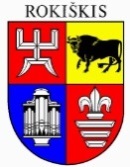 ROKIŠKIO RAJONO SAVIVALDYBĖS TARYBASPRENDIMASDĖL ROKIŠKIO RAJONO SAVIVALDYBĖS TARYBOS 2017 M. KOVO 31 D. SPRENDIMO NR. TS-58 „DĖL ROKIŠKIO RAJONO SAVIVALDYBĖS SMULKAUS IR VIDUTINIO VERSLO PLĖTROS PROGRAMOS VERTINIMO KOMISIJOS PATVIRTINIMO“ DALINIO PAKEITIMO2019 m. gegužės 31 d. Nr. TS-RokiškisVadovaudamasi Lietuvos Respublikos vietos savivaldos įstatymo 18 straipsnio 1 dalimi, Rokiškio rajono savivaldybės taryba n u s p r e n d ž i a:	Iš dalies pakeisti Rokiškio rajono savivaldybės tarybos 2017 m. kovo 31 d. sprendimo Nr. TS-58 ,,Dėl Rokiškio rajono savivaldybės smulkaus ir vidutinio verslo plėtros programos vertinimo komisijos patvirtinimo“ 1 punktą: vietoje žodžių „Nataša Aleksiejeva – Rokiškio rajono savivaldybės administracijos direktorė“ įrašyti žodžius „Andrius Burnickas – Rokiškio rajono savivaldybės administracijos direktorius, vietoje žodžių „Jurgita Blaževičiūtė – Rokiškio rajono savivaldybės administracijos Strateginio planavimo ir investicijų skyrius vedėja“, įrašyti žodžius „Jurgita Blaževičiūtė – Rokiškio rajono savivaldybės administracijos Strateginio planavimo, investicijų ir viešųjų pirkimų skyriaus vedėja“, vietoje žodžių „Algis Čepulis – Rokiškio rajono savivaldybės tarybos narys“, įrašyti žodžius „Ričardas Burnickas – Rokiškio rajono savivaldybės tarybos narys“, vietoje žodžių „Stasys Meliūnas – Rokiškio rajono savivaldybės tarybos narys“, įrašyti žodžius „Stanislovas Dambrauskas – Rokiškio rajono savivaldybės tarybos narys“. 	Sprendimas per vieną mėnesį gali būti skundžiamas Regionų administraciniam teismui, skundą (prašymą) paduodant bet kuriuose šio teismo rūmuose, Lietuvos Respublikos administracinių bylų teisenos įstatymo nustatyta tvarka.Savivaldybės meras							         Ramūnas Godeliauskas				 Vilma MečiukonienėRokiškio rajono savivaldybės tarybaiTEIKIAMO SPRENDIMO PROJEKTO „DĖL ROKIŠKIO RAJONO SAVIVALDYBĖS TARYBOS 2017 M. KOVO 31 D. SPRENDIMO NR. TS-58 „DĖL ROKIŠKIO RAJONO SAVIVALDYBĖS SMULKAUS IR VIDUTINIO VERSLO PLĖTROS PROGRAMOS VERTINIMO KOMISIJOS PATVIRTINIMO“ DALINIO PAKEITIMOAIŠKINAMASIS RAŠTASParengto sprendimo projekto tikslai ir uždaviniai.     Šio sprendimo projekto tikslas – pakeisti Rokiškio rajono savivaldybės smulkaus ir vidutinio verslo plėtros programos vertinimo komisijos narius, nes pasikeitė Rokiškio rajono savivaldybės administracijos direktorius, Rokiškio rajono savivaldybės administracijos Strateginio planavimo, investicijų ir viešųjų pirkimų skyriaus vedėjos pareigybė, bei pasikeitus Rokiškio rajono savivaldybės tarybos kadencijai, deleguoti 2 Rokiškio rajono savivaldybės tarybos narius. Šiuo metu esantis teisinis reglamentavimas. 	1998 m. lapkričio 24 d. patvirtintas Lietuvos Respublikos Smulkiojo ir vidutinio verslo plėtros įstatymas Nr. VIII-935, Rokiškio rajono savivaldybės tarybos 2018 m. kovo 5 d. sprendimas Nr. TS-39  “Dėl Rokiškio rajono savivaldybės smulkaus ir vidutinio verslo plėtros programos nuostatų patvirtinimo“, bei Rokiškio rajono savivaldybės tarybos 2017 m. kovo 31 d. sprendimas Nr. TS-58 „Dėl Rokiškio rajono savivaldybės smulkaus ir vidutinio verslo plėtros programos vertinimo komisijos patvirtinimo“.	              Sprendimo projekto esmė. 	 Pasikeitus Rokiškio rajono savivaldybės administracijos direktoriui, iš dalies keičiama Rokiškio rajono savivaldybės smulkaus ir vidutinio verslo plėtros programos vertinimo komisija, įrašant šiuo metu paskirto Rokiškio rajono savivaldybės administracijos direktoriaus vardą ir pavardę. Taip pat atnaujinama Rokiškio rajono savivaldybės administracijos Strateginio planavimo investicijų ir viešųjų pirkimų skyriaus vedėjos pareigybė, bei pasibaigus Rokiškio rajono savivaldybės tarybos kadencijai, deleguojami 2 Rokiškio rajono savivaldybės tarybos nariai.  Iš dalies pakeitus Rokiškio rajono savivaldybės smulkaus ir vidutinio verslo plėtros programos vertinimo komisijos narius, pagal Rokiškio rajono savivaldybės smulkaus ir vidutinio verslo plėtros programos nuostatų 3.2. punkte numatytą struktūrą ir valdymą, bus užtikrintas Rokiškio rajono savivaldybės smulkaus ir vidutinio verslo plėtros programos vertinimo komisijos darbas.           Galimos pasekmės, priėmus siūlomą tarybos sprendimo projektą:teigiamos – kompetentingi Rokiškio rajono savivaldybės smulkaus ir vidutinio verslo plėtros programos vertinimo komisijos nariai  tinkamai vykdys Rokiškio rajono savivaldybės smulkaus ir vidutinio verslo plėtros programos  nuostatuose numatytas vykdyti funkcijas.              neigiamos – nėra.	Kokia sprendimo nauda Rokiškio rajono gyventojams.Kompetentinga Rokiškio rajono savivaldybės smulkaus ir vidutinio verslo plėtros programos vertinimo komisija įgyvendins veiksmus, kurie gerina rajono verslo plėtrą. Tinkamai priimti sprendimai turės teigiamą naudą rajono gyventojams.Finansavimo šaltiniai ir lėšų poreikis.Sprendimo įgyvendinimui lėšos nereikalingos.Suderinamumas su Lietuvos Respublikos galiojančiais teisės norminiais aktais.Projektas neprieštarauja galiojantiems teisės aktams.Antikorupcinis vertinimas. Teisės akte nenumatoma reguliuoti visuomeninių santykių, susijusių su LR Korupcijos prevencijos įstatymo 8 straipsnio 1 dalyje numatytais veiksniais, todėl teisės aktas nevertintinas antikorupciniu požiūriu. Strateginio planavimo, investicijų ir viešųjų pirkimų skyriaus vyr. specialistė          					                Vilma Mečiukonienė